       Патриоты России               Посвящается 100-летию Валерии Осиповны ГнаровскойСтроки биографии.Валерия Осиповна Гнаровская родилась 18 октября 1923 года в деревне Молодица Плюсского района Псковской области. Окончила среднюю школу в Подпорожье. В сентябре 1941 г. эвакуировались в Тюменскую область, Бердюжский район, работала на почте телефонисткой. В 1942 г. была призвана в ряды РККА, учебу проходила в Ишимском Синицинском бору в составе 229 СД, которая летом участвовала в боях под Сталинградом, в районе станции Нижне-Чирской.2 месяца была в плену, сбежала и снова оказалась на фронте в должности санинструктора в 907 полку 244 Запорожской дивизии. Воинское звание – старший сержант службыЕе дивизия вступила в бой в июле 1942 года в степях под Сталинградом. Немцы стремительно наступали, их требовалось задержать любой ценой, чтобы выиграть время для обороны города. Первый бой 18-летняя Гнаровская приняла у деревни Суровикино 26 июля 1942 года. Противник имел превосходство в авиации и бронетехнике, советские войска терпели поражение, но Валерия не пала духом.Под пулеметным и мимолетным огнем противника Валерия-ласточка, так звали ее сослуживцы, делала перевязки, ухаживала за ранеными.За умелую смелую работу на поле боя товарищ Гнаровская представлена к правительственной награде. Вскоре ей вручили медаль «За отвагу».В боях Гнаровская заболела брюшным тифом. Разгоряченные сражением и измученные жарой красноармейцы вынуждены были пить мутную воду прямо из открытых водоемов, где могла попасть опасная инфекция.Когда был дан приказ на прорыв, то боевые товарищи не бросили санинструктора. Из 5500 красноармейцев к своим вышли только около 700 бойцов. Среди них была тяжело больная Валерия, девушку вынесли на плечах измотанные солдаты.На фронт Валерия вернулась летом 1943 г. и продолжала воевать также отважно. Она оказала помощь 338 красноармейцам.Последний бой произошел 23 сентября 1943 у совхоза Иваненково Запорожской области. Только в сражении на Северном Донце Гнаровская вынесла 44 раненых солдат с оружием.Мгновение подвига.23 сентября 1943г два фашистских танка прорвали оборону и угрожали штабу и медицинскому пункту, где находились обессиленные раненые в ожидании эвакуации. Оставалось 60 метров, и все погибнут. Валерия Гнаровская со связкой гранат бросилась под первый танк, второй  подбили бронебойщики Рындин и Турундин. Штаб и раненые были спасены. Указом  Президиума Верховного Совета СССР от 3 июня 1944 г. Гнаровской Валерии Осиповне присвоено звание Героя Советского Союза (посмертно). Память жива. Именем Гнаровской Валерии Осиповны названы улицы в Тюмени и селе Бердюжье, село Вербовое было переименовано в Гнаровское. Пишет мужеством картина: отрывок из поэмы Шестакова А.Е.В рост со связкой Валентина!Валя-ласточка легка.Гром в решительных руках.Шаг вперед -Врагу навстречу.Чтобы раненых сберечь.Твердый шаг!Шаг великан!И - бессмертие!На веки!                                                                         Над выпуском работали: Бирюкова Людмила Алексеевна, Баскакова Анна, Хачатрян Дианна. Тираж: 50 экземпляров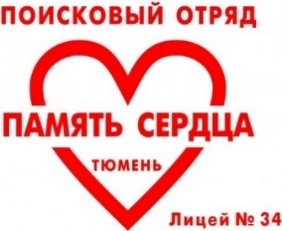 Прочти сам,
                                                                                                                      расскажи другу                  №10 от 18.10.2023